КАРАР                                                                         ПОСТАНОВЛЕНИЕ02 сентябрь 2019 йыл                                №50                          02 сентября 2019 годаОб утверждении Плана проведения систематических карантинных фитосанитарных обследований подкарантинных объектов на территории сельского поселения Кунгаковский сельсовет муниципального района Аскинский район Республики Башкортостан на 2019 годРуководствуясь Федеральным законом от 06 октября 2003 года № 131-ФЗ «Об общих принципах организации местного самоуправления в Российской Федерации», Федеральным законом от 21.07.2014 года № 206-ФЗ «О карантине растений», Правилами проведения карантинных фитосанитарных обследований, утвержденные приказом Минсельхоза РФ от 22.04.2009 № 160, Уставом сельского поселения Кунгаковский сельсовет муниципального района Аскинский район Республики Башкортостан, администрация сельского поселения Кунгаковский сельсовет муниципального района Аскинский район Республики Башкортостанп о с т а н о в л я е т:1. Утвердить План проведения систематических карантинных фитосанитарных обследований подкарантинных объектов на территории сельского поселения Кунгаковский сельсовет муниципального района Аскинский район Республики Башкортостан на 2019 год, согласно приложению 1.2. Назначить ответственным лицом за проведение систематических обследований на предмет выявления карантинных объектов на территории сельского поселения Кунгаковский сельсовет муниципального района Аскинский район Республики Башкортостан управляющего делами администрации Вагапову Л.Р.3. Утвердить форму журнала регистрации систематических карантинных фитосанитарных обследований подкарантинных объектов, согласно Приложению 2.  	5.  Обнародовать настоящее постановление путем вывешивания   7.  Контроль за выполнением настоящего постановления оставляю за собой.  8. Настоящее  постановление вступает в законную силу с момента его официального обнародования. Главасельского поселения Кунгаковский сельсоветмуниципального района Аскинский районРеспублики БашкортостанГ.А.ГильманшинаПриложение № 1к постановлению администрациисельского поселения Кунгаковский сельсовет муниципального района Аскинский район Республики Башкортостан от 02 сентября 2019 года №50План проведения систематических карантинных фитосанитарных обследований подкарантинных объектов на территории сельского поселения Кунгаковский сельсовет муниципального района Аскинский район Республики Башкортостан на 2019 годУправляющий делами сельского поселения Кунгаковский сельсовет муниципального района Аскинский район Республики Башкортостан                                                                        Л.Р.ВагаповаПриложение № 2к постановлению администрациисельского поселения Кунгаковский сельсовет муниципального района Аскинский район Республики Башкортостан от 02 сентября 2019 года №50Журнал регистрации систематических карантинных фитосанитарных обследований подкарантинных объектовУправляющий делами сельского поселения Кунгаковский сельсовет муниципального района Аскинский район Республики Башкортостан                                                                        Л.Р.ВагаповаБАШҠОРТОСТАН РЕСПУБЛИКАҺЫАСҠЫН  РАЙОНЫМУНИЦИПАЛЬ РАЙОНЫНЫҢ ҠӨНГӘК  АУЫЛ  СОВЕТЫАУЫЛ  БИЛӘМӘҺЕ ХАКИМИӘТЕ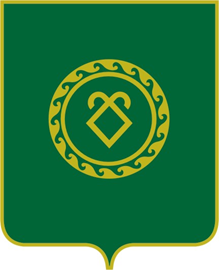 АДМИНИСТРАЦИЯСЕЛЬСКОГО ПОСЕЛЕНИЯ КУНГАКОВСКИЙ СЕЛЬСОВЕТ МУНИЦИПАЛЬНОГО РАЙОНААСКИНСКИЙ РАЙОНРЕСПУБЛИКИ БАШКОРТОСТАН№МероприятияСроки проведенияМетод проведенияПроцедура учетаДата обращения в Россельхоз надзор о факте обнаружения карантинного объекта1Проведение систематических обследований земель  в черте и за чертой населенных пунктовв течение годамаршрутныйВизуальный осмотр, учет сорных растенийв день выявления2Профилактическая работа с населением, проведение бесед, разъяснений на сходах, встречах, по выявлению и ликвидации карантинных объектовСистематическиПроведение бесед, разъяснение на сходах граждан, информация на информационных стендах СП, вручение памяток населению№ п/пДата проведения систематического обследованияНазвание организации, Ф.И.О., проводившего систематическое обследованиеМетод проведения систематического обследованияРезультат проведения систематического обследованияДата обращения в Россельхознадзор